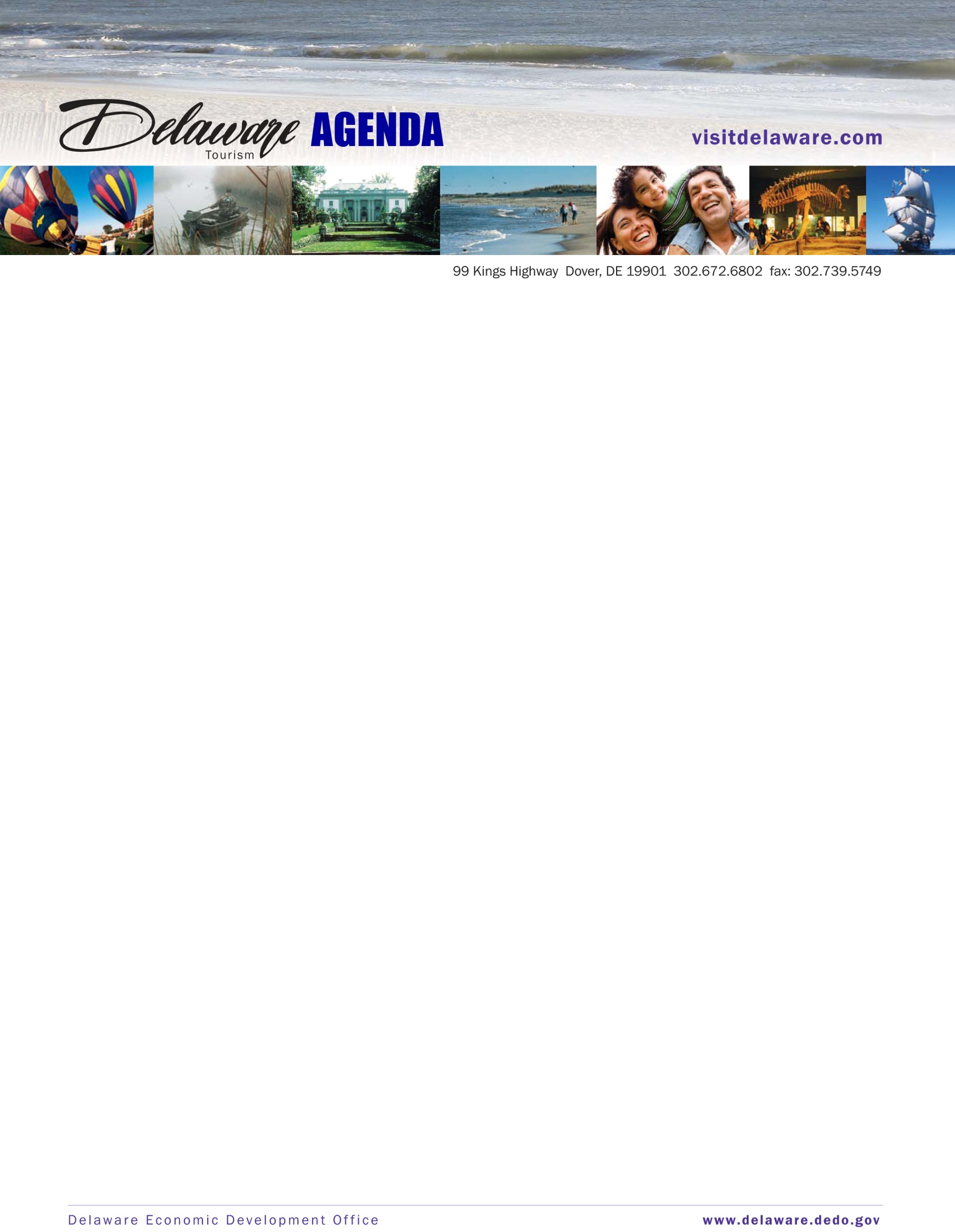 Tourism Advisory Board MeetingTuesday, November 13, 2012 (9:30 a.m. – 11:30 a.m.)Dover Downs Hotel & Casino, New Castle BoardroomDover, DelawareAGENDACall Meeting to Order						George FiorileReview Meeting Minutes						AllDelaware Tourism Office 3rd Quarter Report			Linda ParkowskiPAT Quarterly Report						AllNew Business								AllPublic Comment							Adjourn